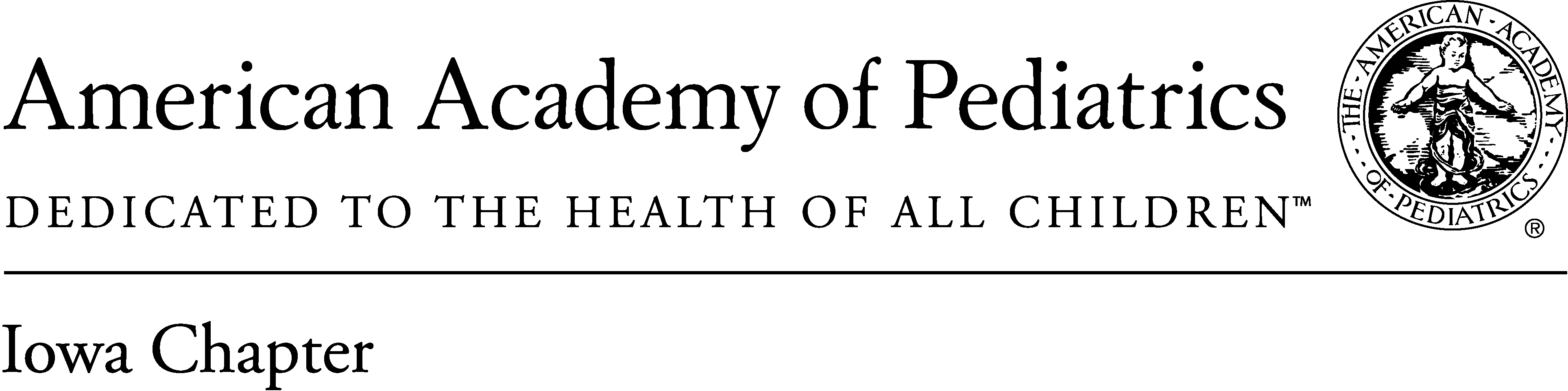 MEMBERSHIP APPLICATION 

Name:  ______________________________________________________       MD	     DO	    Other (specify) _________________________________ Specialty_________________________________Preferred Address & Phone:	 	Home 		OfficeOrganization or Group Practice Name (if applicable): _______________________________________________________________________________Number/Street/Suite: __________________________________________________________________________________________________________________City/State/Zip: __________________________________________________________________________________________________________________________Telephone: _________________________________________________________ Mobile: ___________________________________________________________Email: _______________________________________________________________ Fax: _______________________________________________________________Areas of interest or issues of concern, example obesity, asthma, legislative arena, AAP leadership, ACE’s, etc….: ____________________________________________________________________________________________________________________________________________Please Check Membership Category						Annual Dues	   	Fellow									$150	(Board certified pediatrician, residing and practicing in Iowa)					 	Specialty Fellow 								$150(Board certified by board other than pediatric board, residing and practicing   
a specialty other than general pediatrics in Iowa)		Senior Fellow                                                                                                                                         $50
	(Fellow, American Academy of Pediatrics, who lives in Iowa and has attained 
                 	the age of 70; or is 65 or older and no longer derives income from professional 
                 	activities)Associate Member 							$150
(Pediatric dentist certified in pediatric dentistry from a program accreditedby the Council on Accreditation of the American Dental Association, residing  and practicing in Iowa)Candidate Member                                         				                   $150
(Completed training in pediatrics in a residency program that is approved for credit toward certification; or has completed training in a medical or surgical residency program that is approved for credit toward certification) 	Post-Residency Training Member						 $0 	(Fellow of a post-residency training program leading to pediatric subspecialty)					Resident Member								 $0	(Enrolled in Iowa in a pediatric residency program approved for credit toward 	board certification)Medical Student Member							$0(Enrolled in Iowa in an accredited medical school program)National Affiliate Members of the AAP 					 $55
(a) a licensed Physician Assistant who received a certificate from an ARC-PA 
accredited program, practices in the United States, Puerto Rico, or Canada, and is 
working in a pediatric setting or at least 50% of professional activities is with 
infants, children, adolescents, or young adults. A copy of the certificate and one 
sponsor statement by a FAAP in good standing is required; or b) a pediatric nurse 
practitioner licensed and certified in the United States, Puerto Rico or Canada, 
working as a member of a pediatric care or medical home team. A copy of the 
certificate and one sponsor statement by a FAAP in good standing are required.	Education: College: __________________________________________________________ Degree: __________________ Graduation Date: _______________________Medical: __________________________________________________________Degree: __________________ Graduation Date: _______________________Internship: ______________________________________________________ Dates: _______________________________________________________________Residency: _______________________________________________________Dates: _______________________________________________________________Fellowship: ______________________________________________________ Dates: ______________________________________________________________Applicant Signature: ____________________________________________ Date: _____________________________________________________________Please Return Completed Application With Payment to: Iowa Chapter of the American Academy of Pediatrics, 515 East Locust #400, Des Moines, Iowa 50309Please make checks payable to: Iowa Chapter of the American Academy of Pediatrics